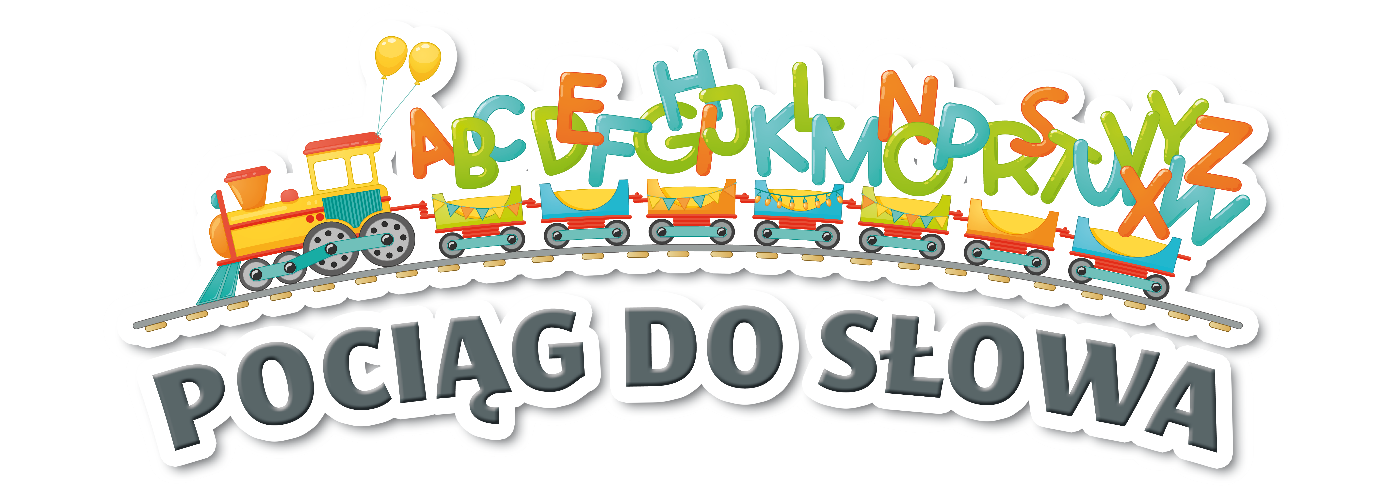 II Powiatowy TURNIEJ FrazeologicznyORGANIZATOR: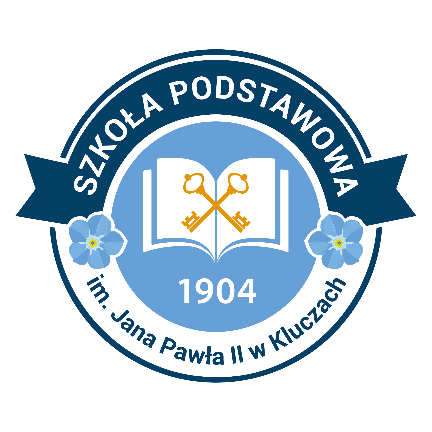        PATRONAT HONOROWY: 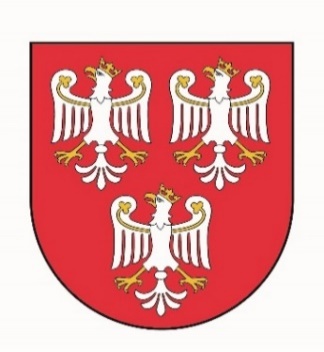 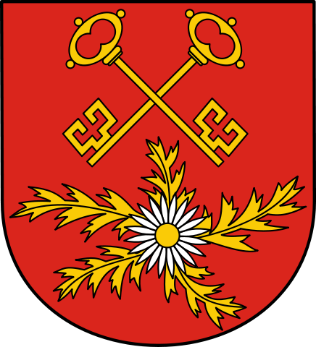 Starosta Powiatu Olkuskiego Bogumił Sobczyk                          Wójt Gminy Klucze Norbert BieńRegulamin II Powiatowego TURNIEJU FrazeologicznegoORGANIZATOR:Szkoła Podstawowa im. Jana Pawła II w KluczachADRESAT TURNIEJU: Uczniowie szkół podstawowych (klasy I-VIII) z powiatu olkuskiegoCELE: 1. Podnoszenie kompetencji językowych z wykorzystaniem polskiej frazeologii;2. Propagowanie kultury języka polskiego;3. Rozwijanie zainteresowań językiem polskim, w szczególności polską frazeologią; 4. Pobudzanie wyobraźni i kreatywności poprzez artystyczne ilustrowanie związków frazeologicznych. ORGANIZACJA I HARMONOGRAM:II Powiatowy TURNIEJ Frazeologiczny będzie miał formę:wykonanej stacjonarnie ilustracji wybranego przysłowia lub związku frazeologicznego dla uczniów klas I-III  o tytuł NAJLEPSZEGO ILUSTRATORAtestu wiedzy dla klas IV-VI o tytuł MŁODSZEGO MISTRZA FRAZEOLOGIItestu wiedzy dla klas VII – VIII o tytuł STARSZEGO MISTRZA FRAZEOLOGIITurniej objęty został Honorowym Patronatem Starosty Powiatu Olkuskiego Bogumiła Sobczyka i Wójta Gminy Klucze Norberta Bienia                         Partnerami turnieju są Stowarzyszenie Teatralno–Literackie, Stowarzyszenie Forum Oświatowe Klucze oraz Stowarzyszenie Przyjaciół Szkoły Podstawowej im. Jana Pawła II w Kluczach „Niezapominajka”Harmonogram dla klas I-III: • Zgłoszenia do turnieju  maksymalnie 2 uczniów  z jednej szkoły do 20 października 2023 r. (piątek)Etap powiatowy – 27 października 2023 r. (piątek) o godz. 9.00 w auli Szkoły Podstawowej im. Jana Pawła II w Kluczach• Wręczenie nagród za zajęcie I, II, III miejsca odbędzie się 20 listopada 2023r. (poniedziałek)Harmonogram dla klas IV-VIII: • Zgłoszenia szkół do Turnieju i przesłanie zgłoszeń maksymalnie czterech reprezentantów szkoły  (pod dwóch w każdej kategorii) do 20 października 2023 r. (piątek)• Etap powiatowy – 30 października 2023 r. (poniedziałek) o godz. 9.00 w auli Szkoły Podstawowej   im. Jana Pawła II Kluczach• Wręczenie nagród za zajęcie I, II, III miejsca w każdej kategorii odbędzie się          20 listopada 2023r. (poniedziałek)ZGŁOSZENIA uczestników – reprezentantów szkół należy przesłać wraz z wypełnionymi i podpisanymi przez rodziców/opiekunów prawnych dokumentami (Załącznik nr 1 i Załącznik nr 2) - tylko i wyłącznie na adres: spklucz@op.plDokumenty zostaną przesłane do szkół drogą mailową wraz z Regulaminem. Można również je pobrać ze strony Organizatora: www.sp-klucze.plWyniki zostaną podane do wiadomości na stronie głównej Szkoły Podstawowej w Kluczach do 15 listopada 2023r. Za zajęcie I, II i III miejsca przyznane zostaną dyplomy oraz nagrody rzeczowe.Po turnieju zostanie sporządzony protokół zawierający informację o liczbie uczestników oraz laureatach z podziałem na kategorie wiekowe.KONKURS WIEDZYW konkursie biorą udział uczniowie klas IV-VIII szkoły podstawowej. Turniej powiatowy ma formę testu wiedzy uwzględniającego poziom trudności ze względu na kategorie. Czas pracy z arkuszem - 60 min. Zabrania się wnoszenia do auli szkolnej: telefonów komórkowych, urządzeń elektronicznych i innych umożliwiających kopiowanie, skanowanie, przesyłanie, nagrywanie treści oraz niedozwolonych pomocy naukowych.  Samo posiadanie tych urządzeń, bądź materiałów w auli dyskwalifikuje uczestnika  z udziału w konkursie.Zakres materiału: • znajomość i rozpoznawanie podstawowych pojęć frazeologicznych, • poprawne stosowanie związków frazeologicznych i wyjaśnianie ich znaczeń.STACJONARNY KONKURS PLASTYCZNYUczestnikami mogą być uczniowie szkół podstawowych klas I-III z terenu powiatu olkuskiego. Do Organizatora może zostać zgłoszonych maksymalnie dwóch uczestników  z każdej szkoły.Zadaniem konkursowym jest stacjonarne wykonanie pracy plastycznej w formacie A3 w dowolnej technice (np. rysunek, malarstwo, grafika, wydzieranka, itp) ilustrującej wybrane przysłowie lub związek frazeologiczny.Stacjonarny konkurs plastyczny odbędzie się 27 października 2023 r. (piątek) o godz. 9.00 w auli Szkoły Podstawowej im. Jana Pawła II w Kluczach. Trwać będzie 2 godziny.Organizator zapewnia: blok rysunkowy, blok techniczny, kredki, ołówki, gumki, bibuła, klej. Uczestnik może przynieść ze sobą inne materiały potrzebne do wykonania pracy (np. pisaki, pastele i in.)Nie będą uwzględniane: prace na szkle, kompozycje przestrzenne i rzeźby oraz inne temu podobne.Praca plastyczna powinna mieć przyklejoną metryczkę (Załącznik nr 3 do regulaminu).Prace konkursowe nie będą zwracane. Wystawa prac zostanie udostępniona w dniu wręczenia nagród.Kryteria ocenyPrzy ocenie prac konkursowych brane będzie pod uwagę: - zgodność tematyki konkursu i jej trafne przedstawienie, - walory artystyczne pracy i użycie środków wyrazu artystycznego,- oryginalność i kreatywność w zobrazowaniu przesłania.PRZETWARZANIE DANYCH OSOBOWYCHProsimy o zapoznanie się z klauzulą informacyjną stanowiącą załącznik nr 2 do Regulaminu.POSTANOWIENIA KOŃCOWEIntegralną część regulaminu konkursu stanowią:ZAŁĄCZNIK NR 1 – FORMULARZ ZGŁOSZENIOWY i ZGODY RODZICÓWZAŁĄCZNIK NR 2 – KLAUZULA INFORMACYJNA RODOZAŁĄCZNIK NR 3 – METRYCZKA NA PRACĘ PLASTYCZNĄZa organizację i przebieg II Powiatowego Turnieju Frazeologicznego odpowiadają: Anna Konieczniak i Renata Zawisz, Szkoła Podstawowa im. Jana Pawła II w Kluczach, ul. Zawierciańska 30, 32-310 Klucze, tel: 326428519, e-mail: spklucz@op.plZAŁĄCZNIK NR 1 – FORMULARZ ZGŁOSZENIOWY i ZGODY RODZICÓWFORMULARZ ZGŁOSZENIOWY ZGODA NA UDZIAŁ W TURNIEJUWyrażam zgodę na udział mojego dziecka ………………………………………………….. (imię i nazwisko) w II Powiatowym Turnieju Frazeologicznym organizowanym przez Szkołę Podstawową im. Jana Pawła II w Kluczach w roku szkolnym 2023/2024….....………………………………………….podpis rodzica/opiekuna prawnego                                                                                ZGODA NA ROZPOWSZECHNIENIE WIZERUNKUW związku z organizowaniem i promowaniem II Powiatowego TURNIEJU Frazeologicznego wyrażam zgodę na rozpowszechnianie, wykorzystanie, utrwalanie wizerunku mojego dziecka na stronach internetowych i w lokalnej prasie, w wydawnictwach i w materiałach promocyjnych, w gazetkach i broszurach, kronice lub kronice okolicznościowej, w gablotach i na tablicach ściennych zgodnie z art. 81 ust. 1 ustawy z dnia 4 lutego 1994 r. o prawie autorskim i prawach pokrewnych (t. j. Dz. U. z 2019 r., poz. 1231 ze zm.). Zgoda na rozpowszechnianie wizerunku nie jest ograniczona czasowo i terytorialnie. Zgoda jest udzielona nieodpłatnie. ….....………………………………………….           podpis rodzica/opiekuna prawnego                                                                                ZAŁĄCZNIK NR 2 – KLAUZULA INFORMACYJNA RODONa podstawie art. 13 ust. 1 i 2 Rozporządzenia Parlamentu Europejskiego i Rady (UE) 2016/679 z 27 kwietnia 2016 r. w sprawie ochrony osób fizycznych w związku z przetwarzaniem danych osobowych i w sprawie swobodnego przepływu takich danych oraz uchylenia dyrektywy 95/46/WE (Dz.U.UE.L. z 2016r. Nr 119, s.1 ze zm.) - dalej: „RODO” informuję, że:Administratorem Państwa danych jest Szkoła Podstawowa im. Jana Pawła II w Kluczach, mieszcząca się pod adresem 32-310 Klucze ul. Zawierciańska 30 , tel. 32 642 85 19 – zwana dalej „Administratorem”.Administrator wyznaczył Inspektora Ochrony Danych, z którym mogą się Państwo kontaktować we wszystkich sprawach dotyczących przetwarzania danych osobowych za pośrednictwem adresu email: inspektor@cbi24.pl lub pisemnie pod adres Administratora.Państwa dane osobowe będą przetwarzane w celu wypełnienia obowiązku prawnego ciążącego na Administratorze (art. 6 ust. 1 lit. c RODO) w zw. z Ustawą z dnia 14 grudnia 2016 r. Prawo oświatowe. Państwa dane osobowe będą przetwarzane przez okres niezbędny do realizacji ww. celu z uwzględnieniem okresów przechowywania określonych w przepisach szczególnych, 
w tym przepisów archiwalnych.Państwa dane osobowe będą przetwarzane w sposób zautomatyzowany, lecz nie będą podlegały zautomatyzowanemu podejmowaniu decyzji, w tym o profilowaniu.Państwa dane osobowych nie będą przekazywane poza Europejski Obszar Gospodarczy (obejmujący Unię Europejską, Norwegię, Liechtenstein i Islandię).W związku z przetwarzaniem Państwa danych osobowych, przysługują Państwu następujące prawa:prawo dostępu do swoich danych oraz otrzymania ich kopii;prawo do sprostowania (poprawiania) swoich danych osobowych;prawo do ograniczenia przetwarzania danych osobowych;prawo wniesienia skargi do Prezesa Urzędu Ochrony Danych Osobowych 
(ul. Stawki 2, 00-193 Warszawa), w sytuacji, gdy uzna Pani/Pan, że przetwarzanie danych osobowych narusza przepisy ogólnego rozporządzenia o ochronie danych osobowych (RODO);Podanie przez Państwa danych osobowych w związku z ciążącym na Administratorze obowiązkiem prawnym jest obowiązkowe, a ich nieprzekazanie skutkować będzie brakiem realizacji celu, o którym mowa w punkcie 3. Nieprzekazanie danych udostępnianych dobrowolnie pozostaje bez wpływu na rozpoznanie sprawy. Państwa dane mogą zostać przekazane podmiotom zewnętrznym na podstawie umowy powierzenia przetwarzania danych osobowych, a także podmiotom lub organom uprawnionym na podstawie przepisów prawa.………………………………………………………                                                         podpisZAŁĄCZNIK NR 3 – METRYCZKA NA PRACĘ PLASTYCZNĄImię i nazwisko uczniaNazwa szkoły/ imię i nazwisko nauczyciela przygotowującego do turniejuWiek/KlasaOsoba, którą należy powiadomić o wynikach turnieju, numer telefonuImię i nazwisko uczniaSzkołaKlasaIlustrowane przysłowie lub związek frazeologicznyOsoba, którą należy powiadomić o wynikach turnieju, numer telefonu